Publicado en Alicante el 26/11/2020 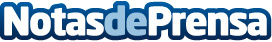 Pavigroup afirma que el miedo a otro confinamiento dispara la demanda de hormigón impresoLos propietarios de segundas residencias buscan materiales que requieran un mantenimiento mínimo, como el hormigón pulidoDatos de contacto:Ricardo Herradon Martinhttps://pavigroup.es/634136779Nota de prensa publicada en: https://www.notasdeprensa.es/pavigroup-afirma-que-el-miedo-a-otro Categorias: Nacional Bricolaje Interiorismo Sociedad Valencia Jardín/Terraza Construcción y Materiales http://www.notasdeprensa.es